CITY COUNCIL MEETING7:00 PMMarch 21, 2024REGULAR AGENDACall to OrderPledge of AllegianceInvocationPublic Comments / Questions- 3-minute max speaking time. Sign-in requiredApproval of MinutesRegular Meeting January 16, 2024Special Meeting February 6, 2024Special Meeting February 8, 2024Special Meeting March 5, 2024New BusinessTyson Hermes- Hermes ConstructionKatie Jo Kirkpatrick- NKADD- 2024 NKY Regional Hazard Mitigation PlanResolution 03.21.24.1Garbage DiscussionClosed Session per KRS 61.810 (1)(f) PersonnelOld BusinessInterlocal Agreement with Pendleton County Fiscal Court- Animal ControlOrdinance 2024.3 Second Reading- Budget Amendment (transfer $65000.00 to the Police Dept budget and $10000.00 to Special Counsel line item from Economic Development)Updates/AnnouncementsPlanning & Zoning Contract w/ Brian ThompsonRFQ Engineering ServicesMarch 25th - Large trash pick-upMarch 31st – Happy Easter April 4th - Caucus Meeting @ 6:30 pmAdjournment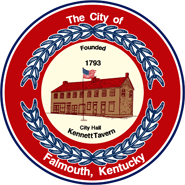 CITY OF FALMOUTH230 Main Street Falmouth, Kentucky 41040Phone (859) 654-6937 Fax (859) 654-3603Mayor Luke Pricelprice@cityoffalmouth.comCity Clerk/Treasurer Susan L. Bishopsbishop@cityoffalmouth.comCouncil MembersJoyce CarsonSabrina HazenAmy HurstDavid KlaberBob PettitBrian Reid